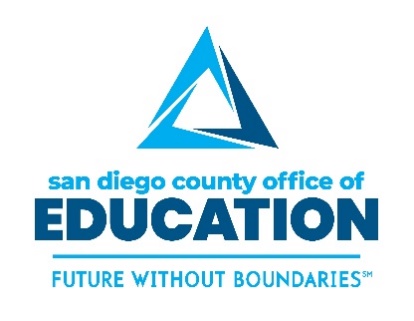 Comprehensive Health and Safety of Pupils and Staff - Compliance CheckUse this form to confirm that the Charter School’s health and safety plan addresses all the elements required for charter schools.Charter schools must comply with the elements described in EC 47605(b)(5)(F), which include those described in EC 32282(a)(2)(A)-(J).Name of Charter School:Name of Reviewer:Date of Review:RequirementsEd. Code ReferencePage #Included(”X”)Comments/NotesProcess:The school safety plan is reviewed and updated by March 1 of every year by the charter school47605(b)(5)(F)(iii)Health and Safety Elements:Each employee of the charter school furnish the charter school with a criminal record summary as described in EC 4423747605(b)(5)(F)(i)Safety Plan Elements:Child abuse reporting procedures consistent with Article 2.5 (commencing with Section 11164) of Chapter 2 of Title 1 of Part 4 of the Penal Code.32282.(a)(2)(A)Disaster procedures for maintaining the safety and care of pupils and staff that include adaptations for persons with disabilities.32282.(a)(2)(B)Earthquake procedures that include “Drop, Cover and Hold On.” (For public school building having an occupant capacity of 50 or more pupils or more than one classroom.)32282.(a)(2)(B)Protective measures before, during, and following an earthquake.32282.(a)(2)(B)A procedure to allow a public agency, including the American Red Cross, to school buildings, grounds, and equipment for shelters during disasters or public health emergencies.32282.(a)(2)(B)Policies and procedures on suspension and expulsion.32282.(a)(2)(C)Procedures to notify teachers of dangerous pupils (EC 49079).32282.(a)(2)(D)A discrimination and harassment policy consistent with the prohibition against discrimination contained in Chapter 2 (commencing with Section 200) of Part 1.32282.(a)(2)(E)The provisions of any schoolwide dress code, pursuant to Section 35183, that prohibits pupils from wearing “gang-related apparel,” if the school has adopted that type of a dress code.32282.(a)(2)(F)Procedures for safe ingress and egress of pupils, parents, and school employees to and from school.32282.(a)(2)(G)Plan for a safe and orderly environment conducive to learning at the school.32282.(a)(2)(H)The rules and procedures on school discipline adopted pursuant to Sections 35291, 35291.5, 47605, and 47605.6.32282.(a)(2)(I)Procedures for conducting tactical responses to criminal incidents, including procedures related to individuals with guns on school campuses and at school-related functions.32282.(a)(2)(J) &47605.(b)(5)(F)Law that Apply to Charter SchoolsEC 47605(b)(5)(F)(F) The procedures that the charter school will follow to ensure the health and safety of pupils and staff. These procedures shall require all of the following:(i) That each employee of the charter school furnish the charter school with a criminal record summary as described in Section 44237.(ii) The development of a school safety plan, which shall include the safety topics listed in subparagraphs (A) to (J), inclusive, of paragraph (2) of subdivision (a) of Section 32282.(iii) That the school safety plan be reviewed and updated by March 1 of every year by the charter school.EC 32282(a)(2)(A-J)(a) The comprehensive school safety plan shall include, but not be limited to, both of the following:(2) Identifying appropriate strategies and programs that will provide or maintain a high level of school safety and address the school’s procedures for complying with existing laws related to school safety, which shall include the development of all of the following:(A) Child abuse reporting procedures consistent with Article 2.5 (commencing with Section 11164) of Chapter 2 of Title 1 of Part 4 of the Penal Code.(B) Disaster procedures, routine and emergency, including adaptations for pupils with disabilities in accordance with the federal Americans with Disabilities Act of 1990 (42 U.S.C. Sec. 12101 et seq.). The disaster procedures shall also include, but not be limited to, both of the following:(i) Establishing an earthquake emergency procedure system in every public school building having an occupant capacity of 50 or more pupils or more than one classroom. A school district or county office of education may work with the Office of Emergency Services and the Alfred E. Alquist Seismic Safety Commission to develop and establish the earthquake emergency procedure system. The system shall include, but not be limited to, all of the following:(I) A school building disaster plan, ready for implementation at any time, for maintaining the safety and care of pupils and staff. The department shall provide general direction to school districts and county offices of education on what to include in the school building disaster plan.(II) A drop procedure whereby each pupil and staff member takes cover under a table or desk, dropping to his or her knees, with the head protected by the arms, and the back to the windows. A drop procedure practice shall be held at least once each school quarter in elementary schools and at least once a semester in secondary schools.(III) Protective measures to be taken before, during, and following an earthquake.(IV) A program to ensure that pupils and both the certificated and classified staff are aware of, and properly trained in, the earthquake emergency procedure system.(ii) Establishing a procedure to allow a public agency, including the American Red Cross, to use school buildings, grounds, and equipment for mass care and welfare shelters during disasters or other emergencies affecting the public health and welfare. The school district or county office of education shall cooperate with the public agency in furnishing and maintaining the services as the school district or county office of education may deem necessary to meet the needs of the community.(C) Policies pursuant to subdivision (d) of Section 48915 for pupils who committed an act listed in subdivision (c) of Section 48915 and other school-designated serious acts that would lead to suspension, expulsion, or mandatory expulsion recommendations pursuant to Article 1 (commencing with Section 48900) of Chapter 6 of Part 27 of Division 4 of Title 2.(D) Procedures to notify teachers of dangerous pupils pursuant to Section 49079.(E) A discrimination and harassment policy consistent with the prohibition against discrimination contained in Chapter 2 (commencing with Section 200) of Part 1.(F) The provisions of any schoolwide dress code, pursuant to Section 35183, that prohibits pupils from wearing “gang-related apparel,” if the school has adopted that type of a dress code. For those purposes, the comprehensive school safety plan shall define “gang-related apparel.” The definition shall be limited to apparel that, if worn or displayed on a school campus, reasonably could be determined to threaten the health and safety of the school environment. A schoolwide dress code established pursuant to this section and Section 35183 shall be enforced on the school campus and at any school-sponsored activity by the principal of the school or the person designated by the principal. For purposes of this paragraph, “gang-related apparel” shall not be considered a protected form of speech pursuant to Section 48950.(G) Procedures for safe ingress and egress of pupils, parents, and school employees to and from school.(H) A safe and orderly environment conducive to learning at the school.(I) The rules and procedures on school discipline adopted pursuant to Sections 35291, 35291.5, 47605, and 47605.6.(J) Procedures for conducting tactical responses to criminal incidents, including procedures related to individuals with guns on school campuses and at school-related functions. The procedures to prepare for active shooters or other armed assailants shall be based on the specific needs and context of each school and community.EC 32289.A complaint of noncompliance with the school safety planning requirements of Title IV of the federal No Child Left Behind Act of 2001 (20 U.S.C. Sec. 7114 (d)(7)) may be filed with the department under the Uniform Complaint Procedures as set forth in Chapter 5.1 (commencing with Section 4600) of Title 5 of the California Code of Regulations.EC 32289.5. (a)(a) The department (CDE) shall collect, and local educational agencies shall provide, data pertaining to lockdown or multi-option response drills conducted at school sites within school districts, county offices of education and charter schools providing instructional services to pupils in kindergarten or in any of grades 1 to 12, inclusive. The data may be collected from a representative sample of school sites, with a methodology to be determined by the (state) Superintendent. Specifically, the department shall collect data including, but not limited to, all of the following information:(1) The portion of school sites conducting drills and the population they serve.(2) The types of drills performed and their frequency.(3) Information about staff training in preparation for drills.(4) Information pertaining to school site evaluations, if any, of the drill impacts.(5) Information pertaining to staff and parental notifications of drills.